                                                                           Приложение 3Заслуженные награды… Год 2017-2018.За год обучающиеся МБОУ СОШ УИОП г.Зернограда получили более тысячи(!) грамот за победы и участие в конкурсах, олимпиадах, научно-практических конференциях от школьного до Международного уровня. Вот некоторые из них: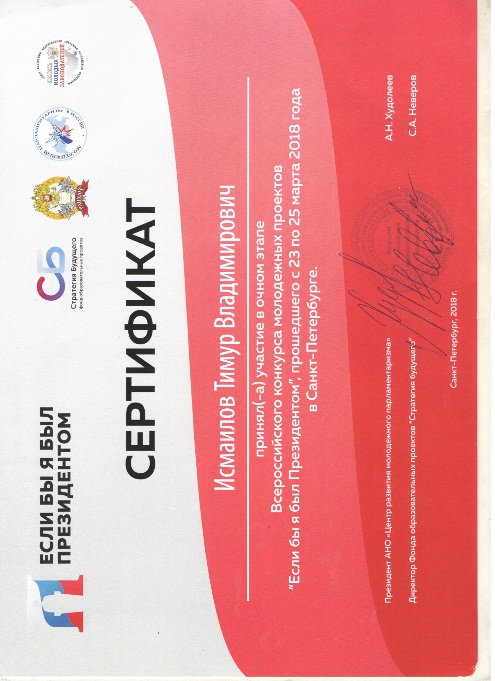 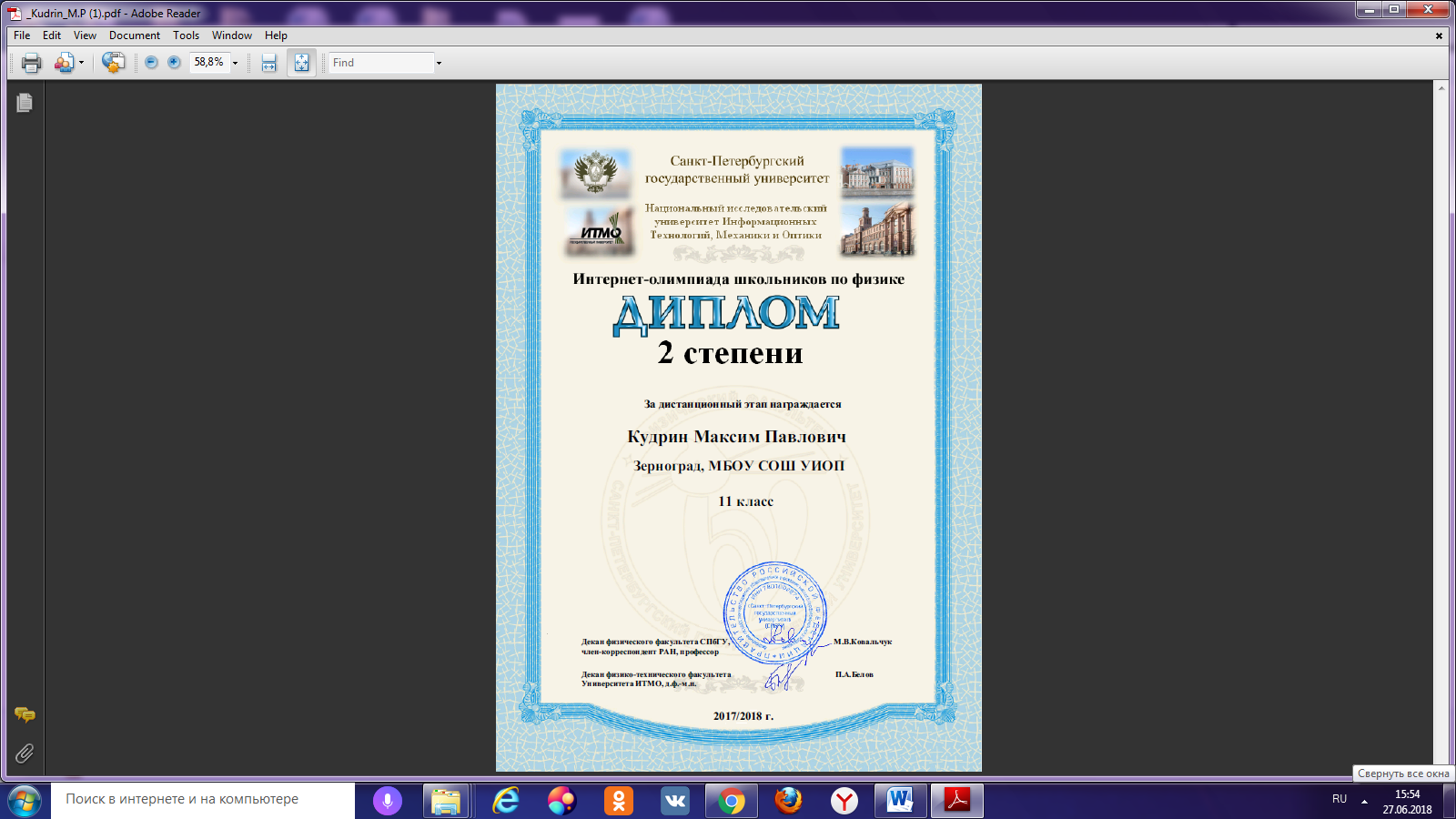 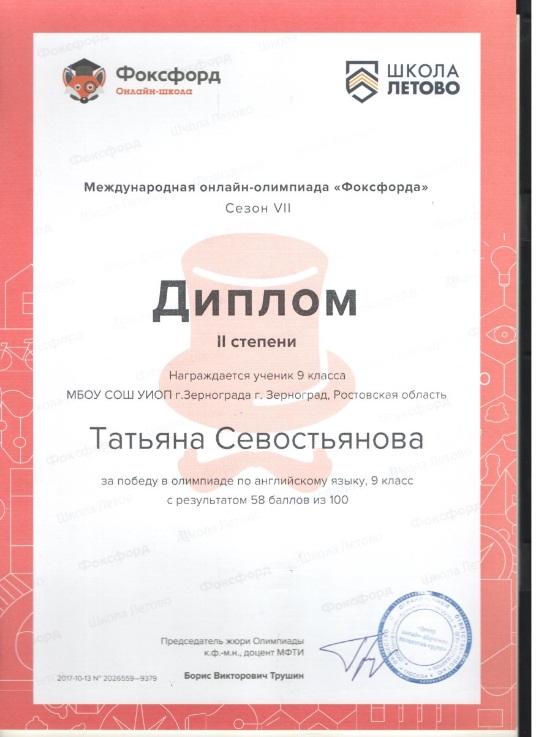 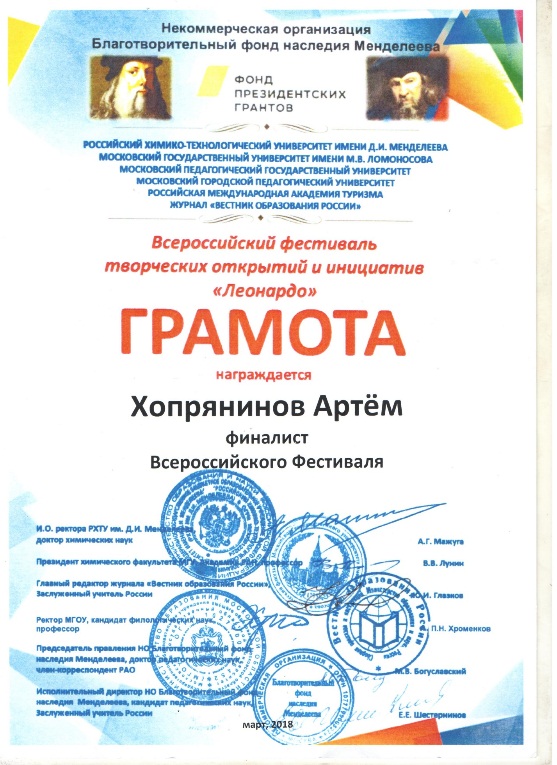 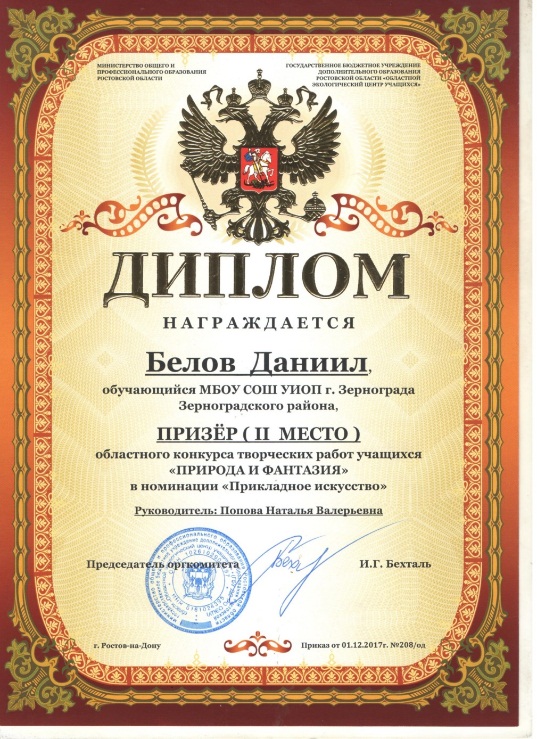 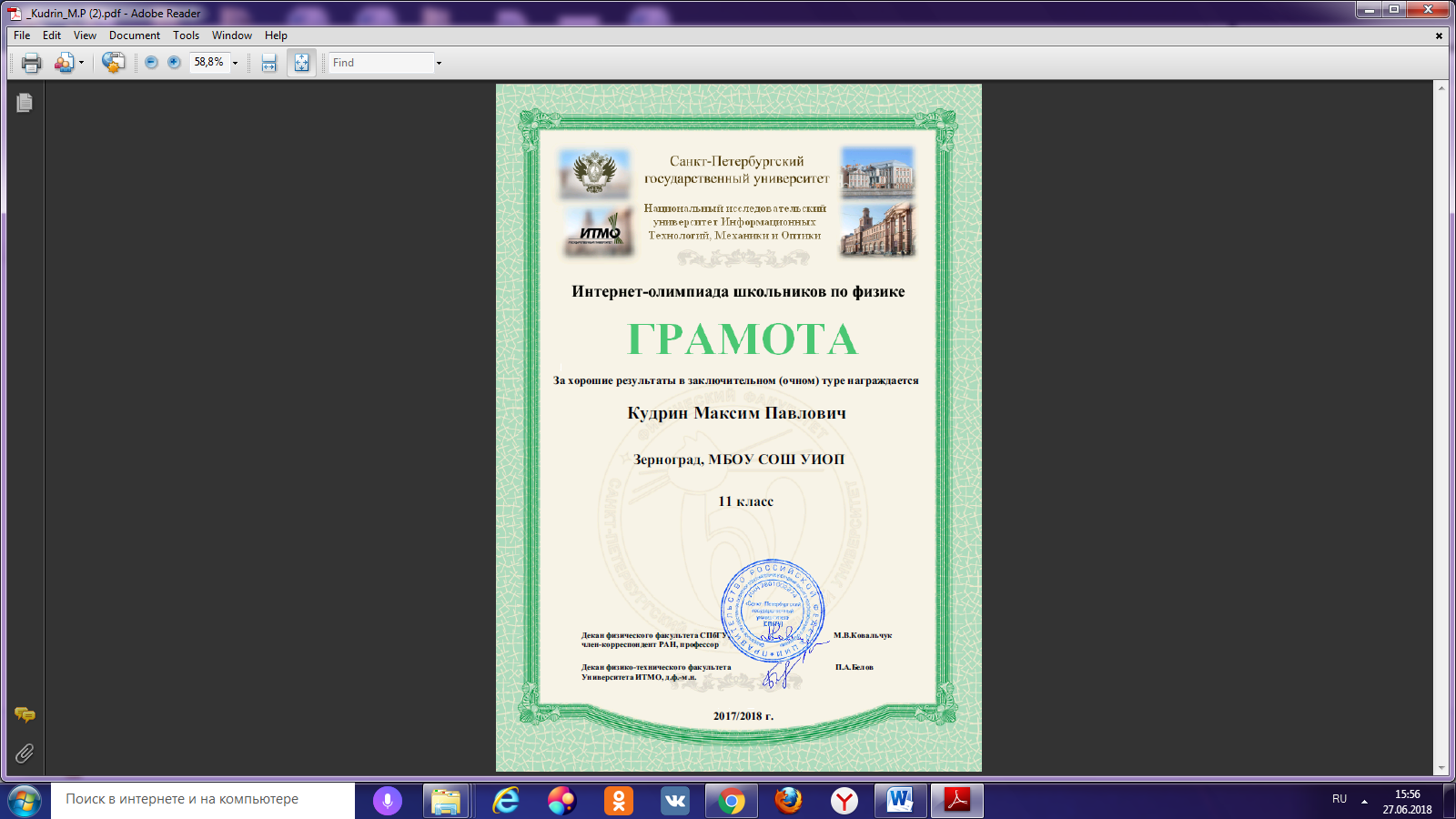 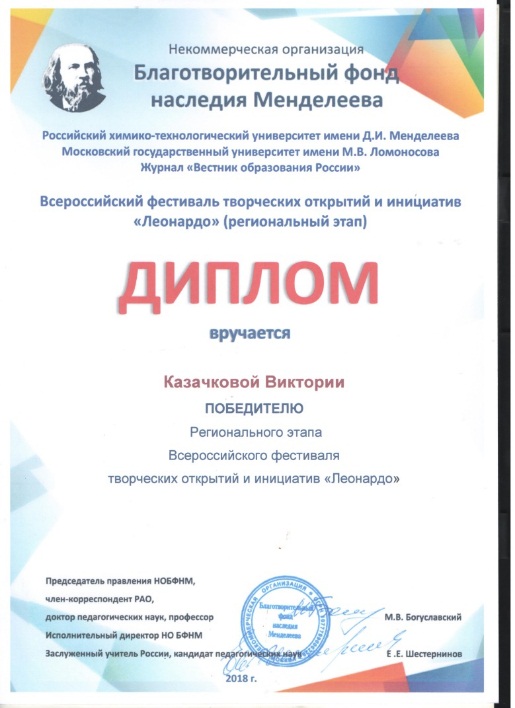 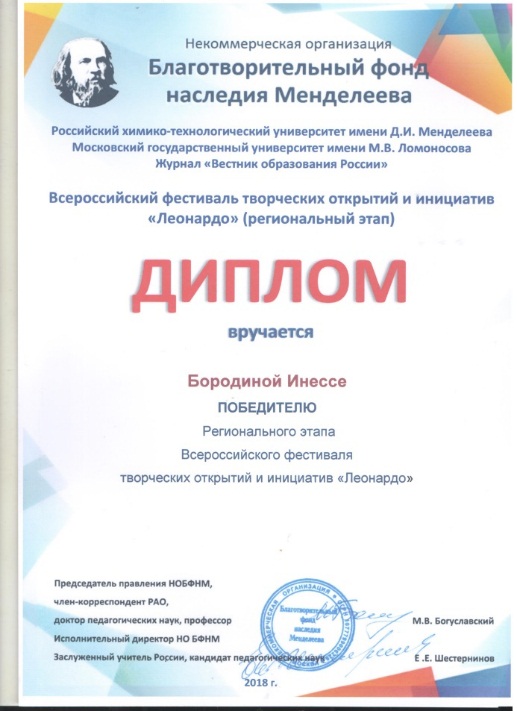 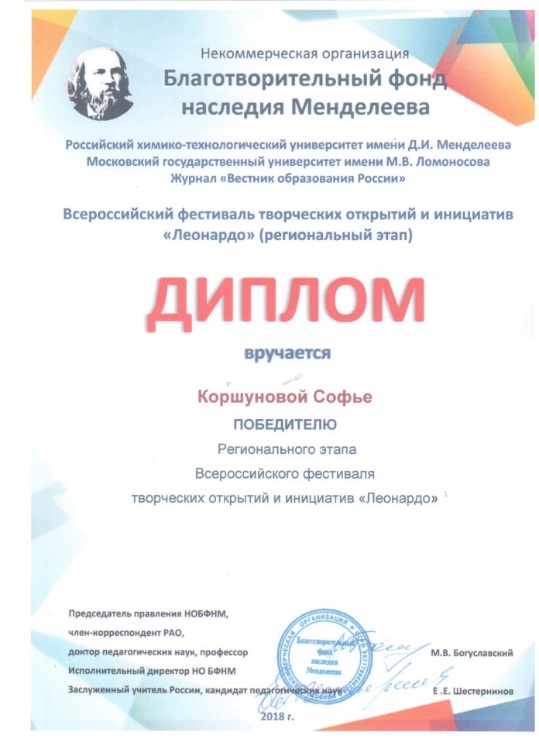 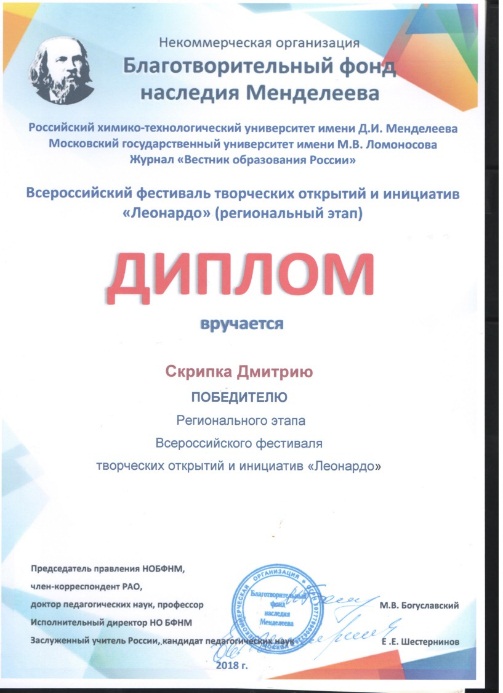 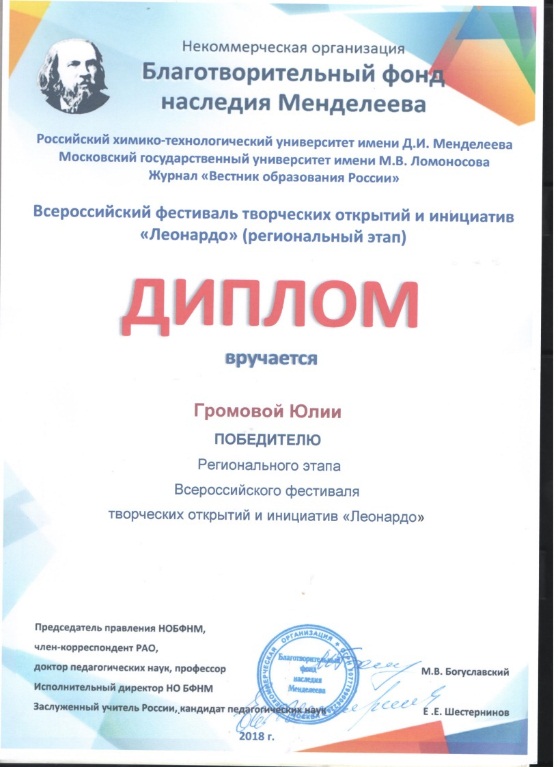 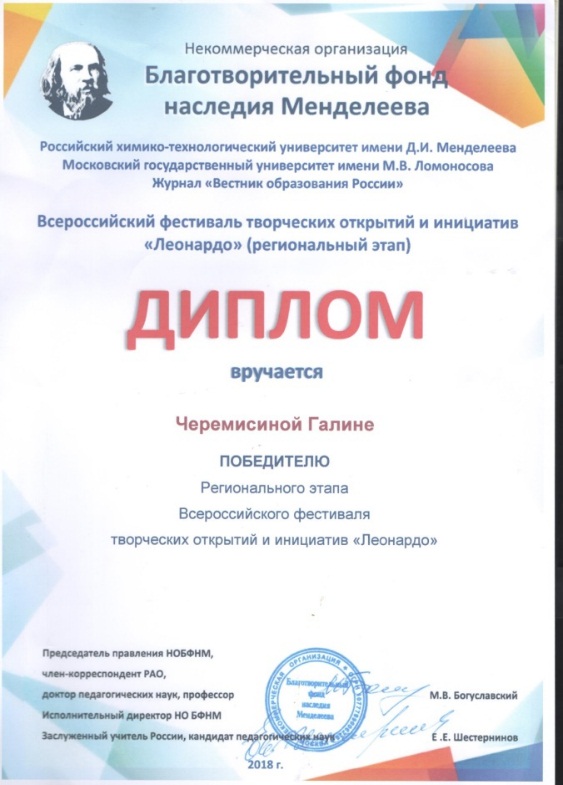 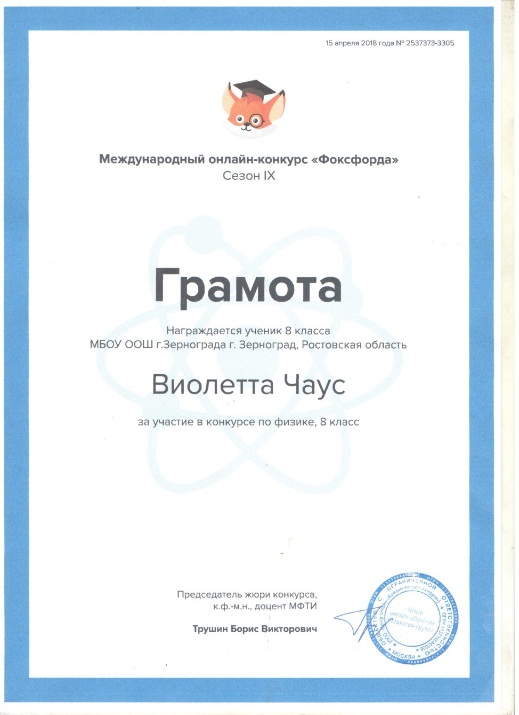 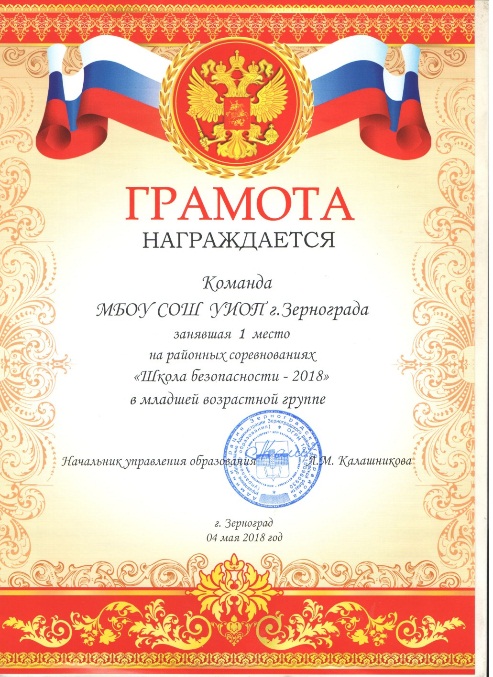 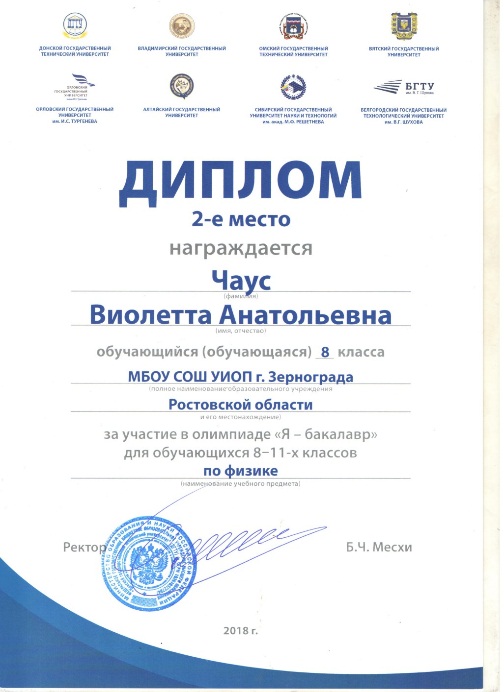 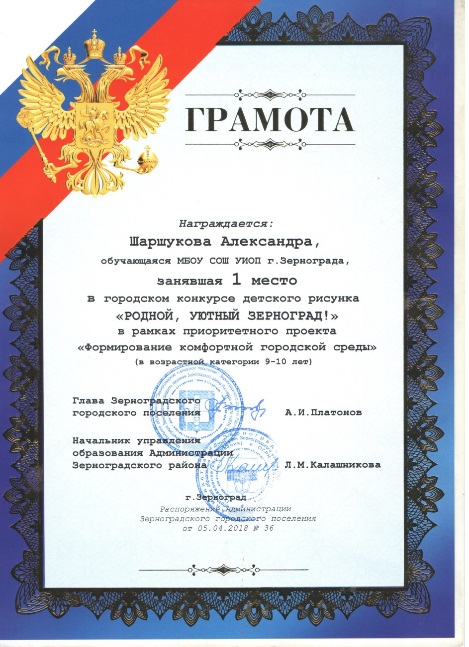 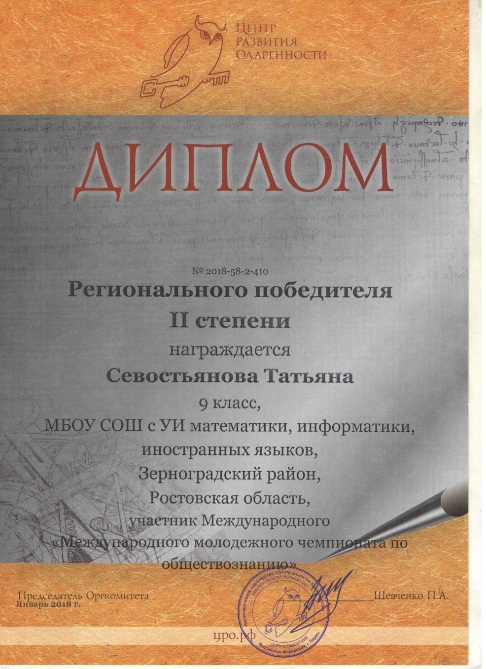 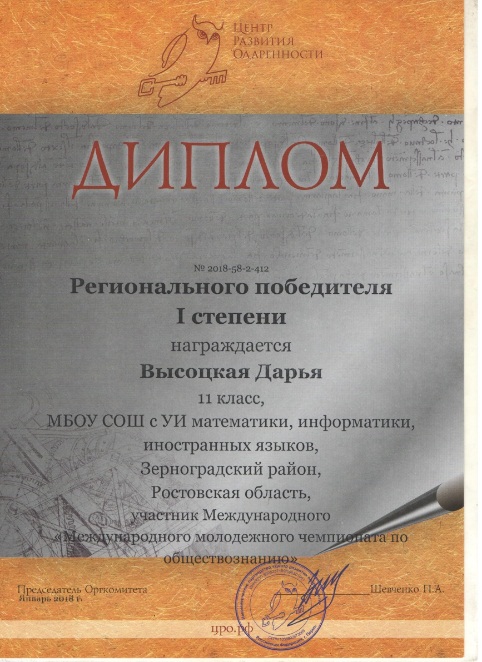 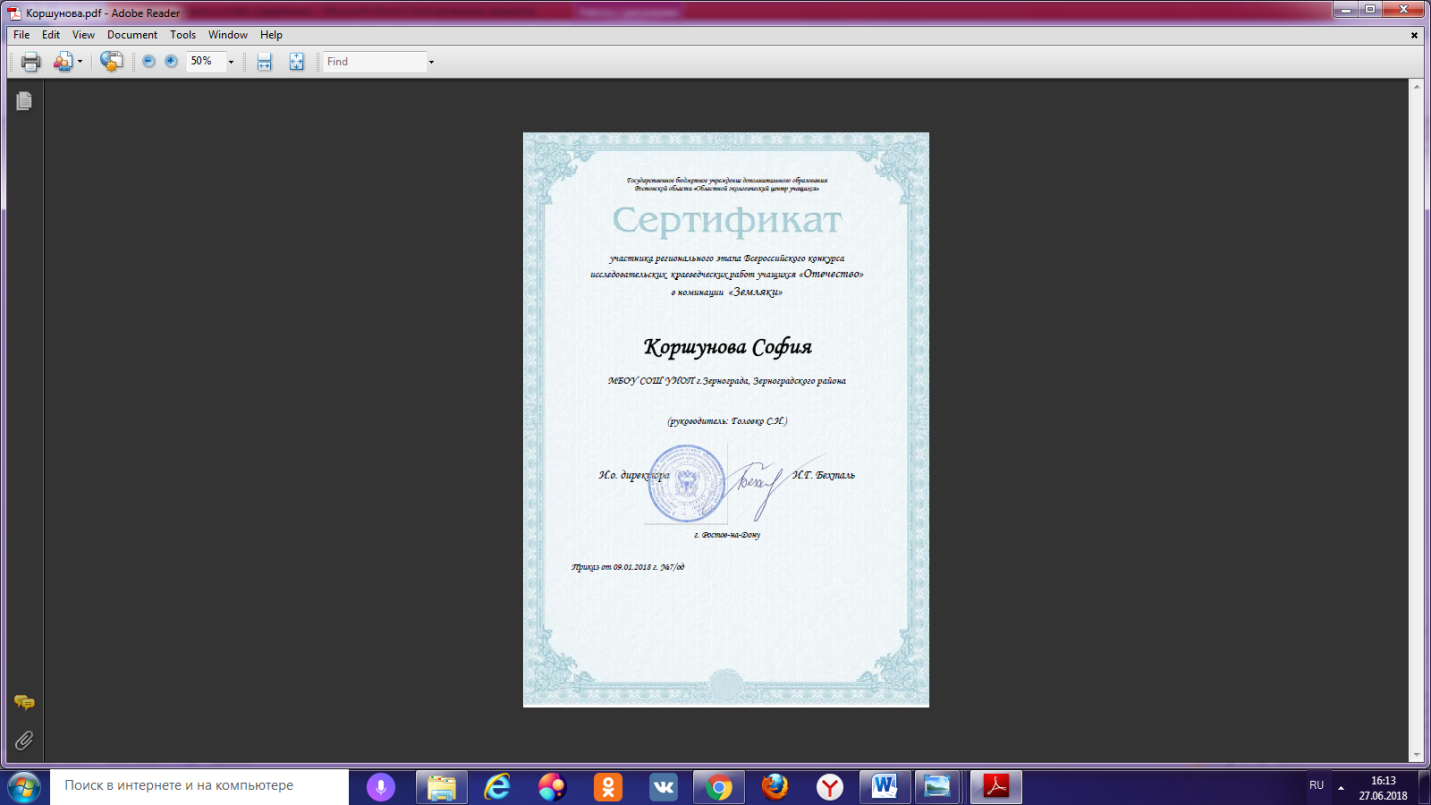 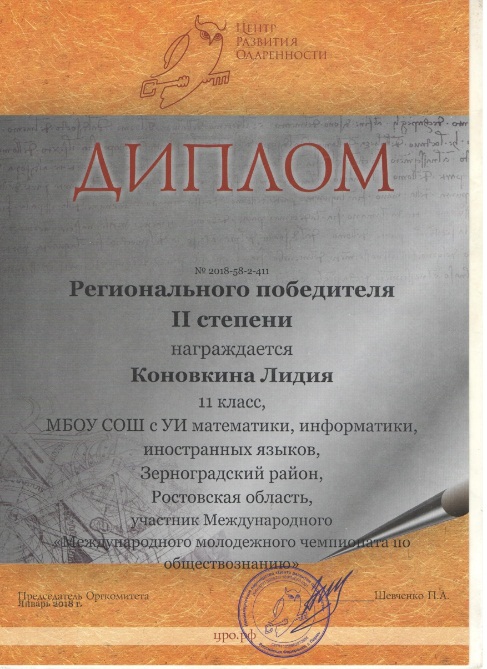 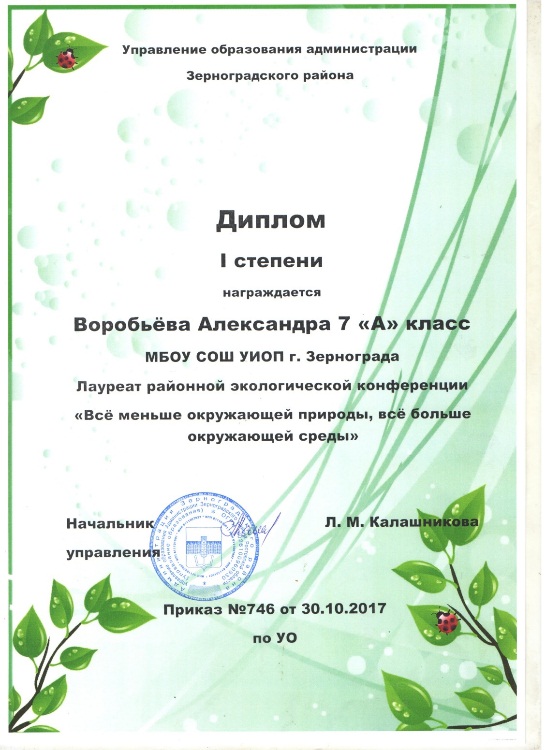 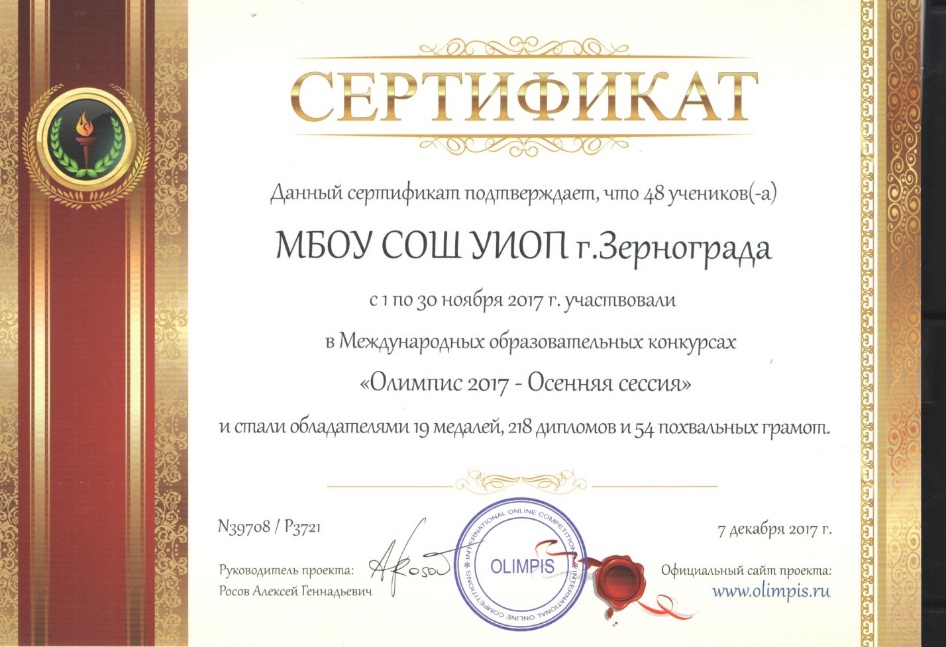 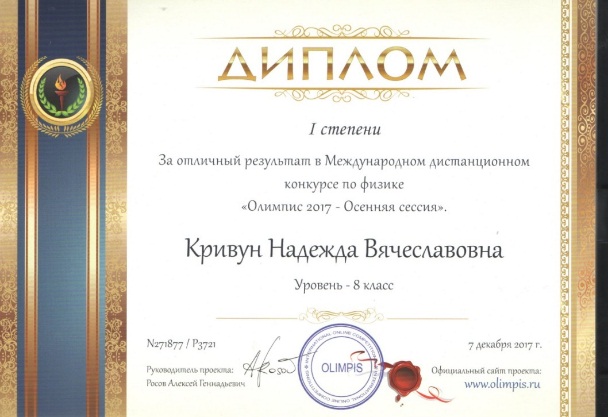 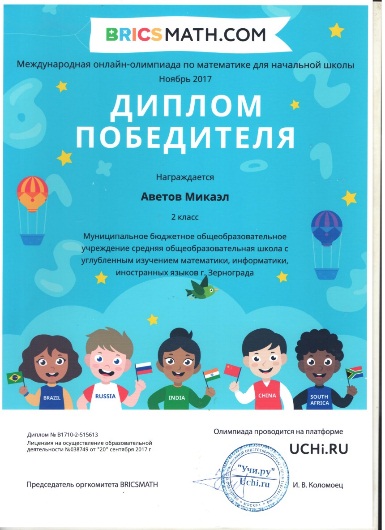 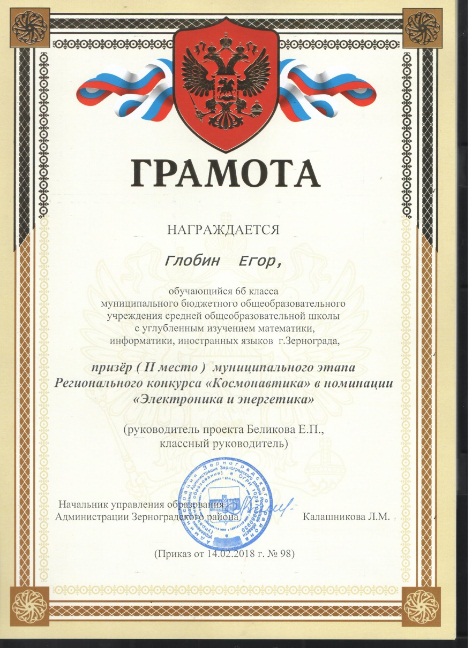 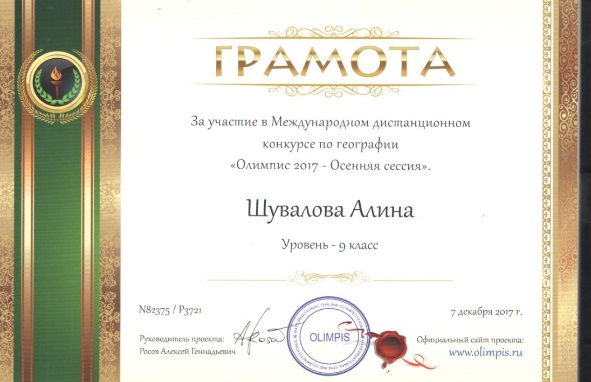 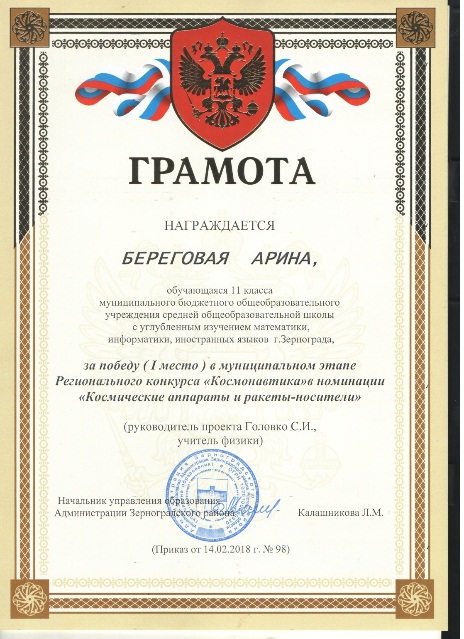 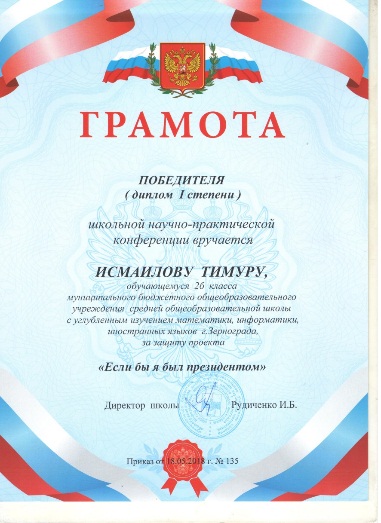 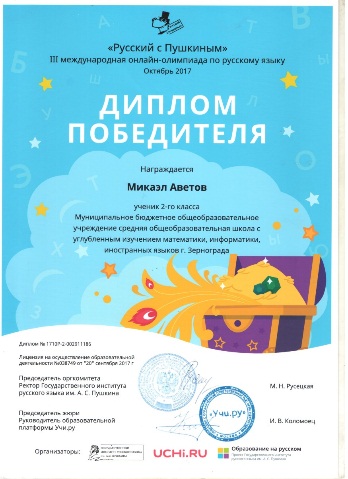 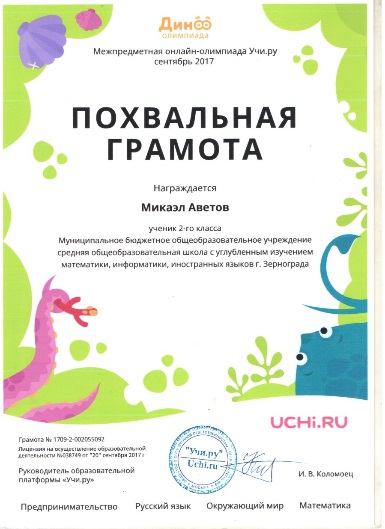 